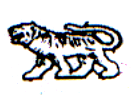 АДМИНИСТРАЦИЯ МИХАЙЛОВСКО МУНИЦИПАЛЬНОГО РАЙОНА ПРИМОРСКОГО КРАЯП  О С Т А Н О В Л Е Н И Е__________                                с. Михайловка                               №  ________Об утверждении перечня многоквартирных домов, по которым запланировано проведение капитального ремонта в 2017 году в рамках реализации краевой программы «Программа капитального ремонта общего имущества в многоквартирных домах, расположенных на территории Приморского на 2014-2043 годы»В соответствии с требованиями Жилищного Кодекса Российской Федерации, Закона Приморского края от 07.08.2013 года №227-КЗ «О системе капитального ремонта многоквартирных домов в Приморском крае», постановления Администрации Приморского края от 31.12.2013 года №513-па «Об утверждении краевой «Программы капитального ремонта общего имущества в многоквартирных домах, расположенных на территории Приморского края на 2014-2043 годы»ПОСТАНОВЛЯЕТ:1. Утвердить перечень многоквартирных домов, по которым запланировано проведение капитального ремонта в 2017 году в рамках реализации краевой программы «Программа капитального ремонта общего имущества в многоквартирных домах, расположенных на территории Приморского на 2014-2043 годы» (прилагается)2. Муниципальному казенному учреждению «Управление по организационно-техническому обеспечению деятельности администрации Михайловского муниципального района» (Шевченко) разместить настоящее постановление на официальном сайте администрации Михайловского муниципального района.3.Настоящее постановление вступает в силу с момента размещения на официальном  сайте администрации Михайловского муниципального района.4. Контроль за выполнением настоящего постановления возложить на  заместителя главы администрации муниципального района В.Г. Смирнову.Глава Михайловского муниципального района-Глава администрации района                                                     В.В. Архипов